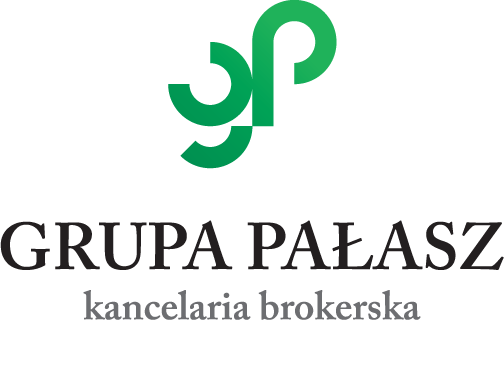 ZGŁOSZENIE SZKODY NNW DZIECKA  EDU-A/P NR 089435INTERRISK TU SA VIGSzkodę można zgłosić w jeden z następujących sposobów:Telefonicznie- dzwoniąc pod numer 22 575 25 25E-mailem- wysyłając zgłoszenie na adres szkody@interrisk.plListownie- wysyłając niezbędne dokumenty oraz wypełniony formularz na adres:                      INTERRISK TU SA VIG                      Al. Jerozolimskie 162                        02-342 WarszawaOn-line- na stronie www.interrisk.pl przechodząc do zakładki „zgłoś szkodę”, następnie „Internetowe zgłoszenie szkody” i „szkoda na osobie”.Niezbędne informację potrzebne do zgłoszenia szkody:Data, godzina i miejsce wypadkuNumer polisy, z której będzie zgłaszana szkodaDane osobowe rodzica ( imię i nazwisko, adres, numer telefonu)Dane teleadresowe poszkodowanego oraz numer PESELOkoliczności wystąpienia wypadkuDane policji oraz innych służb interweniujących w wyniku zdarzeniaRodzaj doznanych obrażeńNumer konta bankowego do wypłaty świadczeniaDo zgłoszenia roszczenia należy dołączyć następujące dokumenty:Karty informacyjne z leczenia szpitalnego oraz zaświadczenia lekarskieDokumentację medyczną z udzielenia pierwszej pomocy oraz przebiegu leczeniaNotatkę z policji bądź dokument potwierdzający rozstrzygnięcie podjęte przez Prokuraturę/Sąd w postępowaniu toczącym się  w przedmiotowej sprawieAkt zgonu uznający osobę Ubezpieczoną za zmarłąW razie problemów ze zgłoszeniem bądź wypłatą odszkodowania proszę o kontakt:Kancelaria Brokerska Grupa Pałasz Sp. Z O.O. Oddział ŚwiętokrzyskiOs. Stawki 33 lok 1.4, 27-400 Ostrowiec ŚwiętokrzyskiTel: 570 070 644, e-mail: biuro@brokergrupapalasz.pl  